ALMINNELIGE KONTRAKTSVILKÅR (RAMMEAVTALER)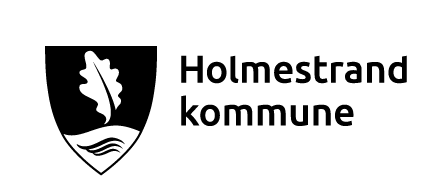 INNHOLDSFORTEGNELSE1.	Oppdragsgiver.2.	Ansvar.3.	Kommersielle betingelser.4.	Prisendring.5.	fakturering.6.	Bestillingsprosedyrer.7.	Eiendomsrett.8.	Leveringsbetingelser.9.	Leveringstid.10.	Forsinkelse, feil og mangler/Force majeure.11.	Reklamasjoner.12.	Produktopplysning / samarbeid.13.	DOKUMENTASJON.14.	Statistikk.15.	Mislighold.16.	Oppsigelse.17.	tvister.18.	Reklame / offentliggjørelse.19.	TRANSPORT AV AVTALEN20.	ETISKE KRAV21.	KLAUSUL OM LØNNS- OG ARBEIDSVILKÅR22.	INFORMASJONS- OG PÅSEPLIKT OG INNSYNSRETT23.	DOKUMENTRANGERING1.	Oppdragsgiver1.1	Oppdragsgiver er ansvarlig for rammeavtalen. Deltakerne er ansvarlig ovenfor leverandørene når det gjelder de konkrete anskaffelsene. Rammeavtalen omfatter oppdragsgivers virksomheter, og regulerer alle kjøp av varer og/eller tjenester innenfor det område rammeavtalen er ment å dekke. Blir det inngått flere rammeavtaler står de enkelte enhetene hos oppdragsgiver fritt med hensyn til hvilke rammeavtaleleverandører de vil kjøpe fra, dersom ikke annet er avtalt. Den enkelte deltakers ansvar begrenser seg til det som følger av deltakerens konkrete avrop.1.2	Rammeavtalen omfatter oppdragsgivers virksomheter slik det fremkommer i konkurransedokumentene. 1.3	Dersom det i rammeavtaleperioden blir endringer i antall virksomheter hos oppdragsgiver, gjelder rammeavtalen for de enheter som til enhver tid er tilsluttet oppdragsgiver.1.4	Dersom noen av deltakerne hos oppdragsgiver i løpet av avtaleperioden skulle skille ut deler av driften til egne rettsubjekter skal disse ha opsjon på innen rimelig tid å kunne tilknytte seg den inngåtte rammeavtalen til opprinnelige vilkår. Eventuelle utskillelser vil kunne endre rammeavtalens totale omfang.2.	Ansvar2.1	Leverandør er ansvarlig for at alle leveringer som følge av bestillinger med grunnlag i rammeavtalen blir levert i overensstemmelse med de vilkår som er beskrevet i rammeavtalens betingelser.2.2	Alle leveranser som utføres etter avrop fra denne rammeavtalen skal til enhver tid være i overensstemmelse med lover, forskrifter og retningslinjer på området.3.	Kommersielle betingelser3.1	Alle priser er alltid angitt i norske kroner. Dersom ikke annet er avtalt er prisene eksklusive merverdiavgift og eventuelle lovpålagte miljøavgifter, men inkluderer emballasje, toll, frakt, skatter og andre avgifter. Hvis leverandøren i avtaleperioden tilbyr markedet spesielle tilbud/kampanjer, hvor prisene og kostnadene i slike tilfeller er lavere enn de avtale betingelsene, skal oppdragsgiver ved alle sine bestillinger uoppfordret bli informert om dette. Betalingsbetingelsene på denne avtalen er etterskuddsvis per 30 dager. Betalingsfristen regnes fra fakturadato på korrekt faktura. Det garanteres i denne forbindelse at alle fakturaer vil være mottaker i hende seinest 4 dager etter fakturadato. Dersom fakturaen ikke mottas innen denne fristen vil kunden ha rett til å forskyve forfall tilsvarende forsinkelsen. Ingen fakturaer skal utstedes før det foreligger en godkjent leveranse.Gebyrer eller andre former for tillegg vil ikke på noe tidspunkt bli akseptert i forbindelse med levering eller fakturering i forbindelse med denne avtalen.Leveringsbetingelsen for alle leveringer som gjøres med grunnlag i denne avtalen er fritt levert oppdragsgiver/den enkelte virksomhet, det vil si DDP angitt leveringsadresse i henhold til Incoterms 2000. Alle reisekostnader og variable kostnader er inkludert i de oppgitte prisene.Prisendringer4.1	Endres skatte- og avgiftsbestemmelser på en måte som virker inn på prisene, endres denne tilsvarende fra det tidspunkt endringen trer i kraft. Underretning om endringen skal være skriftlig og inneholde en oversikt over de nye prisene.4.2	Alle krav om prisendringer skal være i henhold til avtalte metoder/indekser og må begrunnes og dokumenteres skriftlig minst 2 måneder før ikrafttredelse, og kan ikke settes i kraft før oppdragsgivers kontaktperson har godkjent prisendringen og de nye avtaleprisene. Med dokumentasjon menes fremleggelse av konkrete justeringer i aktuelle indekser, valutakurser, basiskostnader eller andre avtalte justeringsfaktorer. Justeringer vil kun kunne aksepteres dersom det fremlegges en konkret dokumentasjon som beviser endringen. Videre skal justeringskravet alltid inneholde en oversikt over hva de nye avtaleprisene blir som følge av kravet om justering. 4.3	Dersom leverandørens produkter får en prisstigning som etter oppdragsgiver sin vurdering går ut over naturlige sammenlignbare produkter fra andre leverandører er dette grunnlag for oppsigelse av avtalen.5.	Fakturering5.1	Forskudd vil ikke bli utbetalt.5.2	Rentefaktura aksepteres ikke dersom sen innbetaling fra oppdragsgiver skyldes mangelfull, eller uoverensstemmende dokumentasjon, pakkseddel, følgebrev, faktura etc. fra leverandøren eller kvalitetssvikt i leveransen.5.3	Dersom forfalne beløp ikke betales i rett tid, betales gjeldende morarente til "Lov om renter ved forsinket betaling m.m" av 17. desember 1976.5.4	Fakturaen skal referere til bestillernummer, ordrenummer eller rekvisisjonsnummer dersom dette oppgis av oppdragsgiver. Videre skal det alltid oppgis navn på den som har bestilt varen og hvor den ble levert.	Alle fakturaer skal inneholde følgende muligheter: fakturanummer, fakturadato, ordre- eller rekvisisjonsnummer, organisasjonsnummer, bestillende virksomhet, bestillers referanse, bestilte produkter, antall produkter, netto enhetspriser og spesifikasjon av merverdiavgift.5.5	Betaling innebærer ingen godkjenning av leveransen.6.	Bestillingsprosedyrer6.1	Alle bestillinger skal i størst mulig utstrekning være skriftlig fra det enkelte innkjøpspunkt.6.2	Alle bestillinger skal spesifisere produkt, kvantum, pris, leveringsdato og leveringssted.6.3	Alle bestillinger skal omgående underrette oppdragsgiver dersom avtalt leveringstid ikke kan overholdes. Bekreftelsen skal inneholde spesifikasjon av produkt, kvantum, pris, leveringsdato og leveringssted.7.	Eiendomsrett.7.1	Utstyr og materiell som leveres etter denne avtale blir oppdragsgivers eiendom fra og med betalingstidspunktet.8.	Leveringsbetingelser8.1	Oppdragsgiver er forpliktet til uten ugrunnet opphold etter mottaket å kontrollere at leveransen er i samsvar med bestillingen. Dersom leveransen eller deler av den finnes å lide av en vesentlig mangel, har oppdragsgiver rett til å avvise den eller de mangelfulle deler ved å gi leverandøren umiddelbar skriftlig beskjed om dette.8.2	Leverandøren forplikter seg til å emballere alle forsendelser på en betryggende og forsvarlig måte, samt å fjerne emballasjen med mindre annet blir avtalt.8.3	Følgeseddel skal alltid følge med hver forsendelse. 9.	Leveringstid9.1	Hvis annet ikke er fastsatt gjelder misligholdelsesreglene (forsinkelse, mangler og ansvar) i lov om kjøp av 13. mai 1988, nr 127.9.2	Leveringstidspunkt/tid avtalt mellom leverandør og mottaker er bindende.9.3	Dersom leverandøren ikke greier å overholde avtalt leveringstid skal mottaker uten opphold bli informert.10.	Forsinkelse, feil og mangler/Force Majeure10.1	Leverandøren kan påberope seg force majeure hvis det viser seg at de ikke er i stand til å foreta rettidig levering. Leverandøren skal da godtgjøre at denne forsinkelsen er forårsaket av forhold utenfor leverandørens kontroll, som de ikke har hatt muligheter til å forhindre eller burde med rimelighet ha sett på det tidspunkt da kontrakten ble inngått.10.2	Dersom ikke annet er avtalt i bestillingen påtar leverandøren seg, i de første 12 måneder etter at leveransen er mottatt, ansvar for feil og mangler som måtte påvises ved det materiellet som leveransen omfatter. Leverandøren skal i denne garantitid snarest mulig og for egen regning bytte ut defekte deler eller reparere materiellet slik at de leverte gjenstander er uten feil og mangler av noe slag. Nevnte garantitid skal likevel ikke være kortere enn den som er vanlig for produktet ved løpende tilvirkning for alminnelig salg. Denne garanti omfatter bare feil som oppstår ved riktig lagring og bruk av materiellet og som ikke skyldes normal slitasje.10.3	Leverandøren er forpliktet til å ha ansvar, som beskrevet i punkt 10.2, for alle anskaffelser som er gjort siste 12 måneder før rammeavtalen avsluttes.10.4	For deler som skiftes ut eller reparert i henhold til punkt 10.1 påtar leverandøren seg de samme forpliktelser som for det opprinnelige materiellregnet fra det tidspunkt reparasjonen eller utskiftningen er foretatt. Leverandørens ansvar etter dette punkt skal dog ikke vare ut over 24 måneder etter at det første garantiarbeid er avsluttet på vedkommende del.10.5	Manglende leveringer fra underleverandør fritar ikke leverandøren for det ovennevnte ansvar med mindre den manglende levering skyldes force majeure hos underleverandøren.10.6	Manglende leveringer eller forsinkelse fra underleverandør, som ikke er force majeure eller forhold godkjent av oppdragsgiver i henhold til denne artikkel, vil ikke begrense leverandørens ansvar i henhold til artikkel 9 - leveringstid.10.7	For forståelsen av force majeure legges norsk rettspraksis til grunn.11.	Reklamasjon11.1	Leverandøren er ansvarlig for at de varer og tjenester som leveres er i samsvar med bestillingen. Hvis en leveranse eller deler derav ikke tilfredsstiller de krav og betingelser bestillingen fastsetter, kan oppdragsgiver tilbakevise eller vrake den eller deler av den. Avviste varer skal byttes omgående for leverandørens regning. Kjøperens kvalitetskontroll og godkjenning fritar ikke leverandøren for de forpliktelser leverandøren har pådratt seg i henhold til bestillingen. Manglende kvalitetskontroll fra oppdragsgivers side medfører ingen reduksjon av hans rettigheter.11.2	Leverandøren tar det totale ansvaret for de skader et levert produkt eventuelt skulle forårsake på oppdragsgivers utstyr.12.1	Produktopplysning/samarbeid.12.1	Leverandøren skal ta kontakt med aktuelle virksomheter som omfattes av avtalen for å gi de nødvendige produktopplysninger og informasjon om leveringsforhold. Dette skal inkludere varekatalog og oppdatering av denne.12.2	På forespørsel skal leverandør levere produktopplysninger (produktblad) for alle produkter. Ellers gjelder lov av 11. juni 1976 om produktkontroll.13.	Dokumentasjon13.1	All nødvendig dokumentasjon for normalt bruk av utstyr og materiell skal være inkludert i leveransen. Språket skal være på norsk om ikke annet er særskilt avtalt.14.	Statistikk14.1	På forespørsel skal leverandøren, uten omkostninger for oppdragsgiver, utarbeide leveringsstatistikk for oppdragsgiver.15.	Mislighold15.1	Vesentlig mislighold fra leverandørens side gir oppdragsgiver rett til umiddelbar heving av kontrakten uten kostnad. Foruten mangler ved avtaleproduktene, skal det også regnes som vesentlig mislighold at leverandørens servicebetingelser og forhandlernett ikke fungerer etter forutsetningene. Det samme gjelder manglende mulighet til å bestille elektronisk gjennom den offentlige markedsplassen og gjennom leverandørens netthandel om oppdragsgiver har krevd dette i konkurransedokumentene. 16.	Oppsigelse16.1	Avtalen har en gjensidig oppsigelsestid på 6 måneder. Hver enkelt deltaker på avtalen kan også si opp avtalen individuelt. En slik oppsigelse vil utføres på vegne av deltakeren av oppdragsgivers avtaleansvarlig. Leverandøren har ikke krav på erstatning for sitt beregnelige tap som følge av en oppsigelse. Oppdragsgiver har heller ikke rett på erstatning for merkostnader som følge av en oppsigelse.16.2	Ved vesentlig misligholdelse av avtalen kan denne sies opp av begge parter med øyeblikkelig virkning. 16.3	Om det i avtaleperioden oppstår spesielle forhold som gjør avtalen urimelig for en av partene kan det forhandles om revidering eller oppsigelse.16.4	Avtalen opphører automatisk når rammeavtalens varighet utløper.17.	Tvister17.1	Partenes rettigheter og plikter etter denne avtale bestemmes i sin helhet av norsk rett. 17.2	Dersom det oppstår tvist mellom partene om tolkningen eller rettsvirkningene av avtalen, skal tvisten forsøkes løst ved forhandlinger. Fører slike forhandlinger ikke fram innen 10 (ti)virkedager, eller annen periode partene blir enige om, kan hver av partene forlange at tvisten blir behandlet enten ved hjelp av en uavhengig ekspert eller ved hjelp av mekling.17.3	Partene kan i forbindelse med inngåelsen av avtalen oppnevne en uavhengig ekspert som angis spesielt under spesielle kontraktsbetingelser, med den kompetansen man mener passer best i forhold til avtalen. Hvis dette ikke er gjort, kan partene bli enige om oppnevningen av en uavhengig ekspert på tvistetidspunktet. Partene skal på forhånd velge enten:		a) å legge ekspertens forslag til løsning til grunn (bindende), eller		b) å bruke ekspertens forslag som grunnlag for selv å komme frem til en løsning (rådgivende)	Den nærmere fremgangsmåten for arbeidet bestemmes av den uavhengige eksperten, i samråd med partene.17.4	Dersom en tvist i tilknytning til denne avtalen ikke blir løst ved forhandlinger eller ved en uavhengig ekspert, kan partene forsøke tvisten løst ved mekling. Mekling kan benyttes også uten forutgående bruk av uavhengig ekspert, dersom partene er enige om det.	Partene kan velge å legge Den Norske Advokatforenings regler for mekling ved advokat til grunn, eventuelt modifisert slik partene ønsker. Det forutsettes at partene blir enige om en mekler med den kompetansen partene mener passer best i forhold til tvisten. Den nærmere fremgangsmåten for mekling bestemmes av mekleren, i samråd med partene.17.5	Uavhengig ekspert og/eller mekler skal ved utførelsen av sine oppdrag opptre upartisk og uavhengig. Før eksperten/mekleren påtar seg et oppdrag skal vedkommende underrette partene om mulige omstendigheter som er egnet til å skape mistanke om mangler ved vedkommendes upartiskhet eller uavhengighet. Eksperten/mekleren skal gi partene en slik underretning også mens oppdraget pågår, dersom partene ikke tidligere har fått disse opplysningene, eller omstendighetene er kommet til under oppdraget.	Når mekling innledes skal eksperten/mekleren informere partene om grunnlaget for sitt vederlag. Dersom ikke annet er avtalt skal hver av partene dekke sine egne kostnader og halvparten av eksperten/meklerens kostnader. Eksperten/mekleren har rett til å kreve at partene betaler et tilstrekkelig forskudd til dekning for ekspertens/meklerens kostnader og vederlag, eller at partene stiller tilstrekkelig sikkerhet.	Oppdraget til uavhengig ekspert eller mekler avsluttes på én av følgende måter:		a) Ved et forslag til løsning fra eksperten som partene på forhånd har avtalt at skal være bindende,		b) Ved et skriftlig forlik eller avtale mellom partene, basert på ekspert/meklers forslag til løsning,		c) Ved at eksperten/mekleren meddeler partene at vedkommende ikke finner det hensiktsmessig å fortsette oppdraget, eller		d) Ved at en part meddeler eksperten/mekleren at parten ønsker å avslutte oppdraget.17.6	Dersom en tvist ikke blir løst ved forhandlinger, mekling eller uavhengig ekspert, kan hver av partene forlange tvisten avgjort endelig med virkning i norske domsstoler. Kundens forretningsadresse er verneting.17.7	Alle avvik/endringer i denne avtalen må foreligge i skriftlig form og undertegnet av partene for å være gyldig.18.	Reklame/offentliggjørelse18.1	Leverandøren skal ikke sende ut offentlig meddelelse eller offentliggjøre noe av innholdet i denne kontrakt, med mindre oppdragsgiver har godkjent formuleringen av det som ønskes utsendt.19.	Transport av avtalen19.1	Ingen av partene kan overføre en eller flere deler av sine rettigheter og plikter i denne avtalen til tredje part uten den andre parts skriftlige samtykke.20.	Etiske krav20.1	Oppdragsgiver krever at de varer og/eller tjenester som leveres gjennom denne avtalen ikke strider mot kjernekonvensjonene til International Labour Organization (ILO-konvensjonene) på noe punkt i verdikjeden. Dette gjelder konvensjon nr 29 og nr 105 om forbud mot tvangsarbeid, nr 87 og nr 98 om retten til å organisere seg og retten til kollektive forhandlinger, nr 100 og nr 111 om forbud mot forskjellsbehandling i arbeid og lønn samt nr 138 og nr 182 om barnearbeid.Det er også et krav at FNs barnekonvensjon, artikkel 32, om barns rett til beskyttelse fra økonomisk utnytting og dets rett til skolegang og personlig utvikling følges på et hvert trinn i verdikjeden. Videre skal ikke produksjonen av varene medføre brudd på lovgivningen i de respektive produsentlandene.Leverandør er forpliktet til å etterleve de ovennevnte krav i egen virksomhet, samt bidra til etterlevelse hos den eller de underleverandører som medvirker til oppfyllelse av denne kontrakt. På oppfordring fra oppdragsgiver skal dette arbeidet dokumenteres innen rimelig tid ved: Egenerklæring fra leverandør og/eller underleverandør og/ellerOppfølgingssamtaler med oppdragsgiver og/eller …En uavhengig parts kontroll av arbeidsforholdene på produksjonssted. Velges denne metoden kreves informasjon om hvem som har utført kontrollen og hvilke inspeksjonsmetoder som er brukt og/eller …Sertifisering av produsent: SA8000 eller tilsvarendeOppdragsgiver, eller den oppdragsgiver bemyndiger, forbeholder seg retten til å gjennomføre anmeldte eller uanmeldte kontroller på produksjonssted i kontraktsperioden. I tilfelle kontroll plikter leverandør å oppgi navn og kontaktopplysninger på underleverandører. Kontaktopplysninger behandles konfidensielt.Brudd på etiske krav innebærer kontraktsbrudd. Ved kontraktsbrudd plikter leverandøren å rette opp i de påpekte manglene innen den tidsfrist som oppdragsgiver bestemmer, så lenge denne ikke er usaklig kort. Rettelsene skal dokumenteres skriftlig og på den måten oppdragsgiver bestemmer. Ved manglende utbedring kan det angis bøter. Bøtene skal være forholdsmessige med type og omfang av bruddene. Oppdragsgiver kan også kreve erstatning eller prisavslag som står i forhold til bruddet, og i forhold til oppdragsgivers økonomiske interesse av at kravene er fulgt. Ved vesentlige brudd eller ved manglende oppretting, kan oppdragsgiver heve kontrakten.20.2	Dersom det ved kontroll avdekkes brudd på alminnelige kontraktsvilkår på punktene 20, 21 og 22, vil oppdragsgiver kunne holde tilbake 25 % av oppdragets verdi, eller minimum kr 50 000 frem til avviket er rettet opp. Når avviket er rettet opp vil halvparten av tilbakeholdt beløp utbetales.21.	Klausul om lønns- og arbeidsvilkårFOR 2008-02-08: Forskrift om lønns- og arbeidsvilkår i offentlige kontrakterOppdragsgiver krever at leverandøren og eventuelle underleverandører på forespørsel må dokumentere lønns- og arbeidsvilkårene til ansatte som medvirker til å oppfylle kontrakten. Oppdragsgiver forbeholder seg retten til å gjennomføre nødvendige sanksjoner, dersom leverandøren eller eventuelle underleverandører ikke etterlever kontraktsklausulen om lønns- og arbeidsvilkår. Sanksjonen skal være egnet til å påvirke leverandøren eller underleverandøren til å oppfylle kontraktsklausulen.22.	Informasjons- og påseplikt og innsynsrettTilbyder garanterer at virksomhetens arbeidstakere som minimum har de lønns- og arbeidsvilkår som følger av allmenngjøringsforskrifter. Om tilbyder benytter underleverandører har tilbyder plikt til å informere underleverandørene om dette når en avtale inngås med underleverandøren. Hovedleverandør skal påse at lønns- og arbeidsvilkår hos virksomhetens eventuelle underleverandører er i overensstemmelse med gjeldende allmenngjøringsforskrifter av lov av 4. juni 1993, nr 58 om allmenngjøring av tariffavtaler mv.Bestiller har en tilsvarende påseplikt ovenfor sine leverandører i tilfeller der det ikke benyttes underleverandører. Dette gjelder kun der bestiller driver næringsvirksomhet.23.	Dokumentrangering23.1	Følgende dokumentrangering gjøres gjeldende for denne avtalen:Spesielle kontraktsvilkår/kontraktsgjennomføringskravAlminnelige kontraktsvilkårLeverandørens tilbudKonkurransedokumentene